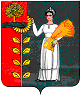 ПОСТАНОВЛЕНИЕАдминистрации сельского поселения Пушкинский сельсоветДобринского муниципального района Липецкой областиРоссийской Федерации03.12.2020                                 с. Пушкино                                                № 95О признании утратившим силу В связи с  приведением  в  соответствие  с  действующим  законодательством  нормативных  правовых  актов, руководствуясь Федеральным  законом 131-ФЗ  от 6 октября 2003 года «Об общих принципах местного самоуправления в Российской Федерации», Уставом сельского поселения Пушкинский сельсовет администрация сельского поселения Пушкинский сельсоветПОСТАНОВЛЯЕТ:1. Признать утратившим силу:1.1. Постановление администрации сельского поселения Пушкинский сельсовет Добринского муниципального района Липецкой области от 16.10.2020г. № 83 «О утверждении Порядка разработки, формирования, реализации и проведения оценки эффективности реализации муниципальных программ сельского поселения Пушкинский сельсовет Добринского муниципального района Липецкой области».2.Постановление вступает в силу со дня его официального обнародования.3.Контроль за выполнением настоящего постановления оставляю за собой. Глава сельского поселенияПушкинский сельсовет                                                               Н.Г. ДемиховаО признании утратившим силу.В целях проведения в соответствие постановления № 83 от 16.10.2020г соответствии с Федеральным Законом от 24.07.2007 № 221 ФЗ «О государственном кадастре недвижимости», Федеральным законом от 06.10.2003 № 131-ФЗ «Об общих принципах организации местного самоуправления в Российской Федерации»,  и постановлением администрации сельского поселения  № 22 от 27.02.2019 «Об утверждении административного регламента по предоставлению муниципальной услуги «Присвоение объекту адресации адреса или об аннулировании его адреса на территории сельского поселения Пушкинский сельсовет Добринского муниципального района»,  решением Совета депутатов сельского поселения №182-рс от 26.03.2019г. «О Правилах присвоения, изменения и аннулирования адресов объектов адресации, расположенных на территории сельского поселения Пушкинский сельсовет», администрация сельского поселения Пушкинский сельсоветПОСТАНОВЛЯЕТ:  В связи проведением инвентаризации адресации сельского поселения:Ранее присвоенный адрес: Липецкая область, Добринский район, сельское поселение Пушкинский сельсовет, село Пушкино, улица Пушкинская, дом 9 корпус «а»  аннулировать.Присвоить адрес: Липецкая область, Добринский район, сельское поселение Пушкинский сельсовет, село Пушкино, улица Пушкинская, дом 9а.  Глава сельского поселенияПушкинский сельсовет                                                    Н.Г. Демихова 